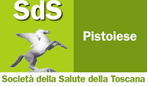 In merito ai quesiti pervenuti riguardo il bando come da determina del Direttore della Società della salute Pistoiese n. 228 del 21/08/2023Quesito 1Qualora dal Proponente vengano messi a disposizione – a titolo esemplificativo – l’uso di beni immobili e/o beni strumentali e/o risorse umane, questi si devono intendere quale “compartecipazione NON MONETARIA”, quindi NON è dovuta la compartecipazione minima di Euro 1500,00? E’ a scelta del proponente: se il proponente sceglie di mettere beni immobili e/o strumentali e/o risorse umane va bene e può anche non mettere la compartecipazione monetaria.Quesito 2Nell’invio della MANIFESTAZIONE DI INTERESSE (Allegato A) tramite PEC possono essere allegati contestualmente anche gli Allegati 1 + 2 + 3? Il Bando riporta la dicitura “in carta libera”: Se invece gli Allegati devono essere trasmessi su carta libera, come devono essere inviati (RACCOMANDATA A/R? – A QUALE INDIRIZZO)? Trasmissione in carta libera vuol dire senza marca da bollo. La documentazione può essere inviata solo via pec e non per raccomandata A/R. Gli allegati devono essere inviati contestualmente al modello di domanda, tutto regolarmente firmato.Quesito 3Cosa si intende con il termine “ricongiungimenti”? Sulla base della nostra esperienza siamo al corrente che presso la Parrocchia di Vicofaro sono presenti soggetti regolari nonché soggetti che sono sprovvisti di permesso di soggiorno. In quest'ultimo caso siamo a chiedere preventivamente come si intende procedere nei loro confronti, nello spirito di ricerca delle soluzioni esemplificate.Le soluzioni indicate sono a mero titolo esemplificativo. Si richiede al proponente di presentare possibili soluzioni, in via di massima, da sviluppare poi nel tavolo di coprogettazione e successivamente attagliandole alle fattispecie concrete.